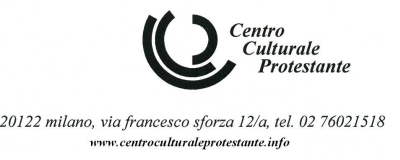 Sabato 28 settembre 2019dalle ore 10:00 alle ore 17:00La storiografia del Battismoe della Riforma radicaleGiornata di studio organizzata dalla Commissione permanente per lo studio della storia del Battismo dell’Unione Cristiana Evangelica Battista d'Italia (UCEBI).In collaborazione con le chiese battiste della Lombardia.Programma10:00	 Saluti10:10	 Presentazione del tema della giornata a cura di Massimo Rubboli10:30	 Martin Rothkegel (Theologische Hochschule Elstal)Orientamenti storiografici su Anabattismo, Battismo e Riforma radicale11:10	 Pietro Adamo (Università di Torino)I battisti in rapporto al Separatismo inglese e alla Riforma radicale11:40	 Pausa caffé12:00  Martin Ibarra (Commissione storica dell’UCEBI)Il Battismo nella storiografia italiana12:30	 Dibattito13:00–15:00 Pausa pranzo15:00–17:00 La nuova collana “Studi Battisti. Testi e Documenti” (casa editrice GBU)Tavola rotonda coordinata da Susanna Chiarenzi e Isabella Mica, con la partecipazione di Martin Ibarra (curatore di John Smyth, Il marchio della bestia), Fabrizio Tartaro (curatore di Menno Simons, Fondamento della dottrina cristiana) e Raffaele Volpe (autore di Manuale di spiritualità anabattista. Giungere fino alle radici)Sala attigua alla Libreria ClaudianaVia Francesco Sforza 12/a – 20122 Milanotel. 02.76.02.15.18ingresso liberoSeguici su Facebook